РАБОЧАЯ ПРОГРАММа УЧЕБНОЙ ДИСЦИПЛИНЫОП. 04 материаловедениеРабочая программа учебной дисциплины ОП.04 Материаловедение  разработана на основе Федерального государственного образовательного стандарта СПО по профессии 15.01.32 «Оператор станков с программным управлением» от 9 декабря 2016 г. N 1555.Организация-разработчик: Краевое государственное автономное профессиональное образовательное учреждение Пермский техникум промышленных и информационных технологийРазработчики: Литвина П.И. преподаватель спец. дисциплинСОДЕРЖАНИЕ1. паспорт ПРОГРАММЫ УЧЕБНОЙ ДИСЦИПЛИНЫ1.1. Область применения программыРабочая программа учебной дисциплины является частью основной профессиональной образовательной программы в соответствии с ФГОС по профессии СПО 15.01.32 «Оператор станков с программным управлением»Рабочая программа учебной дисциплины может быть использована 
в дополнительном профессиональном образовании при освоении программ повышения квалификации и переподготовки и профессиональной подготовке. 1.2. Место дисциплины в структуре основной профессиональной образовательной программы: дисциплина входит в профессиональный цикл «Общепрофессиональные дисциплины».1.3. Цели и задачи дисциплины – требования к результатам освоения дисциплиныВ результате освоения дисциплины обучающийся должен  уметь:- определять материалы и их свойства;- выбирать режимы обработки с учетом характеристик металлов и сплавов;- по маркировке материала определять его назначение, свойства и способы обработки;- выбирать материал инструмента в зависимости от свойств обрабатываемых материалов.- подбирать смазочные, охлаждающие, абразивные материалы для работы с различными деталями и узлами.- пользоваться справочной литературой для определения свойств материалов.В результате освоения учебной дисциплины обучающийся  должен знать:- методы исследования металлов и сплавов, основные физические, химические и механические свойства металлических материалов;- зависимость свойств материалов от их структуры;- назначение диаграмм состояния сплавов, в частности диаграммы состояния железоуглеродистых сплавов;- классификацию чугунов и сталей, зависимость свойств чугунов и сталей от содержания углерода;- основы технологии получения чугунов, сталей, цветных металлов;- классификацию различных инструментальных материалов, их свойства и технологические характеристики;- назначение и сущность термической обработки, характер внутренних изменений  и изменения свойств материалов при нагревании и охлаждении;- обозначения марок различных материалов и сплавов;- основные виды деформаций, изменения структуры и свойств при деформировании;- виды, назначение различных неметаллических материалов: резины, пластических масс, абразивных, композиционных, смазочных материалов.1.4  Рекомендуемое количество часов на освоение программы учебной дисциплиныМаксимальной учебной нагрузки обучающегося - 43 часа, в том числе:обязательной аудиторной учебной нагрузки обучающегося – 36 часов;самостоятельной работы обучающегося - 7 часов.2. СТРУКТУРА И  СОДЕРЖАНИЕ УЧЕБНОЙ ДИСЦИПЛИНЫ2.1  Объем учебной дисциплины и виды учебной работы2.2  Тематический план и содержание учебной дисциплины  «Основы материаловедения»Для характеристики уровня освоения учебного материала используются следующие обозначения:1. – ознакомительный (узнавание ранее изученных объектов, свойств); 2. – репродуктивный (выполнение деятельности по образцу, инструкции или под руководством);3. – продуктивный (планирование и самостоятельное выполнение деятельности, решение проблемных задач).3.УСЛОВИЯ  РЕАЛИЗАЦИИ  ПРОГРАММЫ  ДИСЦИПЛИНЫ3.1 Требования к минимальному материально- техническому обеспечениюРеализация учебной дисциплины требует наличия учебного кабинета.Оборудование учебного кабинета: наглядные  пособия,компьютер, проекторкомплект учебно-наглядных пособий.образцы металлов и неметаллических материалов3.2 Информационное обеспечение обучения.Перечень рекомендуемых учебных изданий, Интернет-ресурсов, дополнительной литературыОсновные источники:1.Адаскин А.М., Зуев В.М. Материаловедение (металлообработка).Учебное пособие М.ОИЦ «Академия», 20082. О.С.Моряков. Материаловедение, М.20133. В.Н.Заплаткин. Ю.И.Сапожников. Справочное пособие по   материаловедению (металлообработка), М. 2009Дополнительные  источники:1.Рогов В.А., Позняк Г.Г. Современные машиностроительные материалы и заготовки. ОИЦ «Академия», 20082.Н.Г.Чумак. Материалы и технология машиностроения, М. 20064 . КОНТРОЛЬ И ОЦЕНКА  РЕЗУЛЬТАТОВ ОСВОЕНИЯ УЧЕБНОЙ  ДИСЦИПЛИНЫКонтроль и оценка результатов освоения учебной дисциплины осуществляется преподавателем в процессе проведения практических работ, тестирования, а также выполнения обучающимися индивидуальных заданий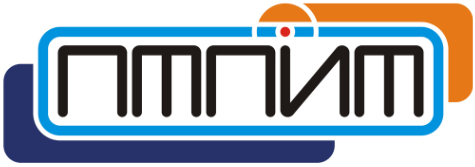 Краевое государственное автономное профессиональное образовательное учреждениеПермский техникум промышленных и информационных технологийСОГЛАСОВАНОна заседании методической комиссииПредседатель МК Дутлова Л.В.________________________________«_____»                                       2017 г.УТВЕРЖДАЮЗам. директора по УР________________ Л.В.Коноплева                  «___»___________________ 2017 гстр.ПАСПОРТ ПРОГРАММЫ УЧЕБНОЙ ДИСЦИПЛИНЫ4СТРУКТУРА и содержание УЧЕБНОЙ ДИСЦИПЛИНЫ5условия реализации программы учебной дисциплины8Контроль и оценка результатов Освоения учебной дисциплины9ВИД УЧЕБНОЙ РАБОТЫОБЪЕМ ЧАСОВМаксимальная учебная нагрузка (всего)43Обязательная аудиторная учебная нагрузка (всего) 36в том числе:контрольные работы4практические занятия8Самостоятельная работа обучающегося (всего)7Аттестация в форме  зачета                                                                               Аттестация в форме  зачета                                                                               НАИМЕНОВАНИЕ РАЗДЕЛОВ И ТЕМСОДЕРЖАНИЕ УЧЕБНОГО МАТЕРИАЛА  САМОСТОЯТЕЛЬНАЯ РАБОТА УЧАЩИХСЯОБЪЕМ ЧАСОВУРОВЕНЬ УСВОЕНИЯ1234Раздел 1. Металлические материалы и их сплавыРаздел 1. Металлические материалы и их сплавыТема 1.1. Строение и свойства металловТипы кристаллических решеток. Методы исследования и контроля качества металлов. Физические, химические, механические и технологические свойства металлов. Связь между структурой и свойствами. Кристаллизация металлов и сплавов. Понятие о зернах.41Тема 1.2.Основные сведения из теории сплавовОбщая схема получения сплавов, фазовые превращения в сплавах. Кривые охлаждения. Виды сплавов. Диаграммы состояния. Диаграмма состояния железоуглеродистых сплавов.42Тема 1.3. Стали и чугуны. Классификация чугунов и сталей. Углеродистые и легированные стали: состав, свойства, применение. Инструментальные стали, стали специального назначения. Основные марки углеродистых и легированных сталей.62Тема 1.4Цветные металлы и их сплавыПроизводство сплавов цветных металлов. Сплавы на основе алюминия, меди, титана, магния, никеля.  Их  	свойства, применение, марки41Тема 1.5Основы термической обработки сплавовВиды термической обработки: отжиг, нормализация, закалка, отпуск. Термомеханическая и химико-термическая обработка . Дефекты при термообработке.42Практические работы:Ознакомление со структурой и свойствами сталей и чугуновОпределение свойств и назначения материалов по справочной литературе и по марочнику сталей и сплавовВлияние режимов термообработки на структуру и свойства сталейПрактические работы:Ознакомление со структурой и свойствами сталей и чугуновОпределение свойств и назначения материалов по справочной литературе и по марочнику сталей и сплавовВлияние режимов термообработки на структуру и свойства сталей4Самостоятельные работы:Выполнение домашних заданий по разделу 1Пользуясь справочной литературой определить свойства различных групп металлических сплавов, оценить возможности их применения.Проанализировать фазовые превращения в чугунах и сталях по диаграмме состояния на конкретных железоуглеродистых сплавах.Выполнить рефераты по теме «Стали специального назначения»Самостоятельные работы:Выполнение домашних заданий по разделу 1Пользуясь справочной литературой определить свойства различных групп металлических сплавов, оценить возможности их применения.Проанализировать фазовые превращения в чугунах и сталях по диаграмме состояния на конкретных железоуглеродистых сплавах.Выполнить рефераты по теме «Стали специального назначения»6Контрольная работа по теме «Металлические материалы и их сплавы»Контрольная работа по теме «Металлические материалы и их сплавы»2Раздел.2. Неметаллические материалыРаздел.2. Неметаллические материалы13Тема 2.1. Сплавы, получаемые методами порошковой металлургииТвердые сплавы и минералокерамика. Состав, свойства, назначение, марки материалов.22Тема 2.2. Пластические массы, композиционные материалыРазновидности пластических масс, особенности их строения, свойства, области применения.Новейшие композиционные материалы, технология изготовления, свойства, применение21Тема 2.3Абразивные и антифрикционные материалы. Виды абразивных материалов, их свойства.  Абразивный инструмент. Антифрикционные материалы: баббиты, бронзы, латуни, алюминиевые сплавы.  Их свойства, области применения. Смазочные материалы.21Самостоятельная работа:Выполнение домашних заданий по разделу 2.Составление систематизирующей таблицы по неметаллическим материалам.Выполнение презентаций на тему «Новейшие композиционные материалы»Самостоятельная работа:Выполнение домашних заданий по разделу 2.Составление систематизирующей таблицы по неметаллическим материалам.Выполнение презентаций на тему «Новейшие композиционные материалы»1Практическая работа:Применение смазочных и охлаждающих материаловПрактическая работа:Применение смазочных и охлаждающих материалов2Итоговый зачетИтоговый зачет2ВсегоВсего43РЕЗУЛЬТАТЫ ОБУЧЕНИЯ(ОСВОЕННЫЕ УМЕНИЯ, УСВОЕННЫЕ ЗНАНИЯ)ФОРМЫ И МЕТОДЫ КОНТРОЛЯ И ОЦЕНКИ РЕЗУЛЬТАТОВ ОБУЧЕНИЯУменияОпределять материалы и их свойствапрактические занятия, внеаудиторная самостоятельная работаРасшифровать марки материалов и определить их назначениепрактические занятияВыбирать режимы обработки с учетом характеристик металлов и сплавовпрактические занятияЗнанияОсновные виды металлических и неметаллических материаловконтрольная работа, самостоятельная работаОсновные сведения о свойствах и назначении металлов и сплавовконтрольная работа, самостоятельная работа со справочной литературойОсновы технологии получения сплавов. Диаграммы состоянияпрактические занятияПревращения в сплавах при нагревании и охлаждении, виды термической обработкисоставление систематизирующей таблицыКлассификация сталей и чугунов, их свойства, назначение и маркиконтрольная работаМеханические и технологические свойства цветных металлов и сплавовПрактические занятия и самостоятельная работаСплавы, получаемые методами порошковой металлургии; твердые сплавы, металлокерамические материалыСамостоятельная работа, составление кроссвордаОсновные виды неметаллических материалов: пластмассы, резины, абразивные, композиционные материалыСоставление конспектов, самостоятельная работа